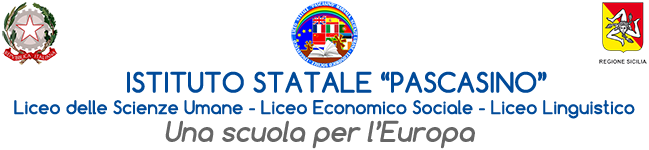 Circ. N. 368                                                                                                                                                Al personale docente                                                                                                                                                                                                                          Albo d’Istituto-Sito web                                                                                                                                                                                                                                                                                                                                                                                                                                                                                                                                                                                                                                                                                                                    Oggetto: Assemblea sindacale provinciale SNALS, in modalità videoconferenza, in orario  di servizio personale docente – Martedì 16 aprile 2024 Si porta a conoscenza che l’organizzazione sindacale provinciale SNALS ha convocato un’assemblea sindacale  provinciale in orario di servizio  per  martedì 16 aprile 2024, dalle ore 8,00 alle ore 10,00 da svolgersi a distanza, attraverso piattaforma telematica “Google-Meet”, con il seguente ordine del giorno:Formazione obbligatoria e PNRR- nuovo CCNL 2019/21 e retribuzione forfettaria ore oltre le 40+40;Il Collegio docenti e la formazione obbligatoria;Referenti di plesso e delle sedi staccate-rischi e responsabilità del personale incaricato;Question time concernente gli argomenti all’ordine del giorno.L’assemblea sarà realizzata attraverso la piattaforma telematica “Google-Meet”, e il personale docente interessato, per poter partecipare, deve cliccare sul seguente link:https://meet.google.com/not-bukg-frjIl personale docente  interessato deve comunicare l’adesione entro le ore 10,00 di lunedì 15 aprile 2024, compilando il formulario di adesione al seguente link: Si ricorda che il monte ore annuale di partecipazione alle assemblee sindacali è di 10 ore.Si precisa che le ore per lo svolgimento di riunioni per la presentazione dei programmi nelle scuole durante le ultime due ore dell’orario di lezione o di servizio, sono da considerarsi AGGIUNTIVE rispetto a quelle previste dal CCNL.Marsala, 11 aprile 2024                                                                                                                                                                                                                           La Dirigente Scolastica                                                                                                                        Prof.ssa Anna Maria Angileri                                                                                             Firma autografa sostituita a mezzo stampa                                                                                                                                     ai sensi dell’art. 3 comma 2 del D. L. 39/93                                                                                                                                                                                                                                                                                                                      